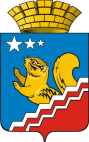 АДМИНИСТРАЦИЯ  ВОЛЧАНСКОГО ГОРОДСКОГО ОКРУГАКоординационный Совет по инвестициям и развитию предпринимательства в Волчанском городском округе13 сентября 2017 г.                                                                                                                         13.00 ч. зал заседаний администрации Волчанского городского округаПредседатель:  Шишин В.Е. –  индивидуальный предприниматель.Секретарь:  Ройд Ю.А. – ведущий специалист отдела потребительского рынка и услуг администрации Волчанского городского округаПрисутствовали: Бородулина И.В. – заместитель главы администрации ВГО по социальным вопросам, Сандуляк Н.М. ,  исполняющий обязанности председателя Комитета по управлению имуществом Волчанского городского округа; Смурыгина О.А. – директор фонда «Волчанский фонд поддержки малого предпринимательства; Феттер Е.В. – начальник экономического отдела администрации Волчанского городского округа, индивидуальные предприниматели: Докукин В.А., Анисифорова И.О., Ахматдинова Л.Н., Будыкин А.В., Васькова Л.В., Векшин Г.В., Векшина О.Н., Елховикова Е.Б., Мишин А.А., Никитина Е.И., Сосновских А.Г., Сосновских И.Р., Фаст Т.Н.ПОВЕСТКА ДНЯО мерах поддержки начинающих индивидуальных предпринимателей (докладчик: Смурыгина О.А.)РЕШИЛИ: информацию принять к сведению.О регистрации организаций торговли и общественного питания в АИС «Меркурий» (докладчик: Ройд Ю.А.)РЕШИЛИ: продолжать работу по подключению объектов торговли и общественного питания к автоматизированной информационной системе «Меркурий», предназначенной для электронной сертификации грузов при их производстве, обороте и перемещении, в целях создания единой информационной среды для ветеринарии, повышения биологической и пищевой безопасности.О проведении ярмарок на территории Волчанского городского округа и о местах, отведенных для ярмарок и уличной торговли (докладчик: Ройд Ю.А.)РЕШИЛИ: информацию принять к сведению.Об обсуждении постановления главы от 27.08.2014 года № 672 «О внесении изменений в административный регламент предоставления муниципальной услуги «Выдача разрешений на установку рекламных конструкций» на территории ВГО, утвержденный постановлением главы ВГО от 06.12.2012 года № 807 (в редакции постановления главы ВГО от 11.11.2013 года № 898) (докладчик Сандуляк Н.М.)РЕШИЛИ: принять к сведению предложения по внесению изменений в административный регламент предоставления муниципальной услуги «Выдача разрешений на установку рекламных конструкций» на территории ВГО, утвержденный постановлением главы ВГО от 06.12.2012 года № 807 (в редакции постановления главы ВГО от 11.11.2013 года № 898). Председатель                                                                                        Шишин В.Е.Секретарь                                                                                             Ройд Ю.А.